Meeting held March 19th 6:00PM       Three Lakes Academy, W17540 Main St., Curtis MI 49820         Multi-purpose Room  BOARD OF DIRECTORS:PRESENT	NOT PRESENT           TERM EXPIRATIONNON-BOARD MEMBERS ATTENDING:Rachel BommaritoCALL TO ORDER    Aaron Donovan                           called the meeting to order at   6:04           p.m.  ROLL CALL  CITIZEN COMMENTS ON AGENDA          ADDITIONS/DELETIONS TO AGENDA DISCUSSION ITEMSAdministrator EvaluationBoard Member VacancyAdmin ReportEpicenter ReportSchool IndexCharter School BylawsACTION ITEMS               Approval of the January 16th, 2024 Meeting Minutes     A motion was made by    Steve Stiffler   and seconded by   Nicole Martindale                                  to approve the Meeting Minutes as submitted. The motion was     approved/not approved unanimously.   Special License Application ApprovalA motion was made by   Nancy Sell  and seconded by  Nicole Martindale                                       to approve a Special License Application for the gala fundraiser. The motion was approved/not approved unanimously.                 11. PUBLIC COMMENT ON NON-AGENDA ITEMS                12. NON PUBLIC ACTION ITEMS 13. ADJOURNMENT                   A motion was made by     Steve Stiffler    and seconded by   Nicole Martindale                                        to adjourn the meeting. The meeting was adjourned at  6:50       p.m.  The motion was approved/not approved unanimously.NEXT MEETING:         Tuesday, April 16th, 2024, 6:00 p.m.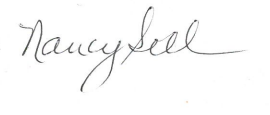           OFFICER OF THE BOARDAaron Donovan I President    xJune 30, 2024John Gowan I Trusteex      xJune 30, 2024Nancy Sell I Trustee    x June 30, 2025June 30,2026Nicole Martindale l Trustee     x        June 30, 2026  Steven Stiffler I Trustee     xJune 30, 2024--  James Whalen I TrusteexJune 30 2025